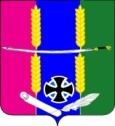 АДМИНИСТРАЦИЯ ВАСЮРИНСКОГО СЕЛЬСКОГО ПОСЕЛЕНИЯ ДИНСКОГО РАЙОНАПОСТАНОВЛЕНИЕот 22.07.2021							                     № 184                                                                    станица ВасюринскаяОб отмене особого противопожарного режима  на территории Васюринского сельского поселения Динского района в весеннее-летний пожароопасный период 2021 годаВ связи со стабилизацией пожарной обстановки, снижением опасности возникновения природных пожаров на территории Васюринского сельского поселения, руководствуясь Федеральным законом от 21 декабря 1994 года № 69 –ФЗ «О пожарной безопасности»,  п о с т а н о в л я ю: 1. Отменить с 00 часов 00 минут 22 июля 2021 г. особый противопожарный режим на территории Васюринского сельского поселения, установленный постановлением администрации Васюринского сельского поселения        от 16 июля 2021 г. № 171 «О введении особого противопожарного режима на территории Васюринского сельского поселения Динского района в весенне-летний пожароопасный период 2021 года».2.Признать утратившим силу постановление администрации Васюринского сельского поселения    от 16 июля 2021 г. № 171 «О введении особого особого противопожарного режима на территории Васюринского сельского поселения Динского района в весенне-летний пожароопасный период 2021 год».         3.Общему отделу администрации (Харитонова) обнародовать настоящее постановление и разместить на сайте администрации.4.Контроль за выполнением настоящего постановления оставляю за собой.5. Постановление вступает в силу после его официального обнародования. Глава Васюринскогосельского поселения                                                                               Д.А. Позов